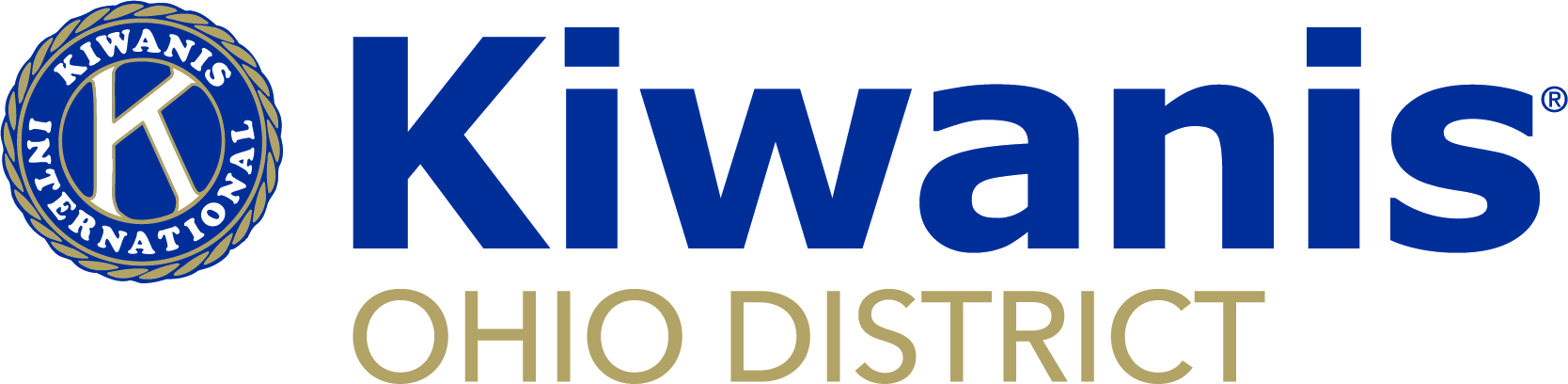 2022-23 LT. GOVERNOR EXPENSE REIMBURSEMENT FORMVISITATIONS AND MEETINGSSTIPENDS($25 for background check; $100 for MidYear/Board Meeting; $150 for DCON/Board Meeting)I certify that the foregoing expenses are accurate to the best of my knowledge. Signature: ________________________Upload completed report via the Reporting Form https://k20.site.kiwanis.org/reporting/Name AddressDivisionReporting DateName, Location & Date of EventMileageTotal MileageStipend TypeAmountStipend SubtotalTotal Mileage x $0.24/mileStipend SubtotalTotalOffice use onlyApproved by:Date 